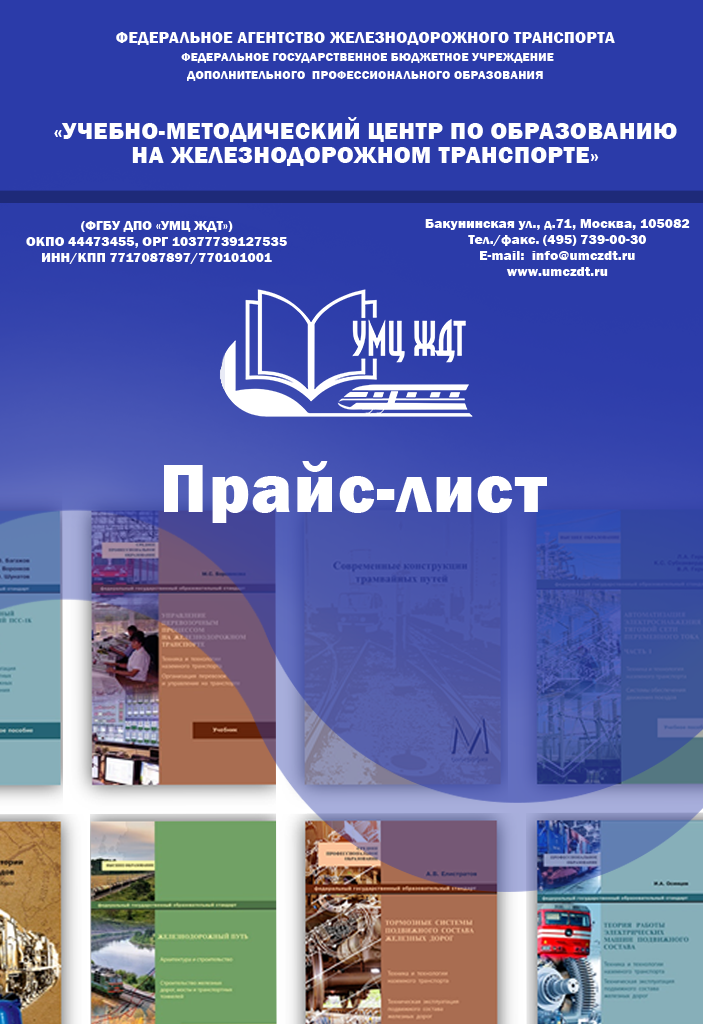 Уважаемые коллеги!Федеральное государственное бюджетное учреждение дополнительного профессионального образования «Учебно-методический центр по образованию на железнодорожном транспорте» (ФГБУ ДПО «УМЦ ЖДТ») — признанный лидер по выпуску учебно-методической и нормативно-правовой документации, учебников, учебных пособий, альбомов, плакатов, монографий, словарей, справочников для образовательных учреждений, организаций и предприятий железнодорожного транспорта. Авторами и рецензентами являются ведущие ученые, специалисты транспортного комплекса, преподаватели образовательных учреждений отрасли. Многие издания ФГБУ ДПО «УМЦ ЖДТ» отмечены дипломами лауреатов российских и международных выставок. Вся литература соответствует требованиям государственных образовательных стандартов, системе стандартов по информатизации, библиотечному и издательскому делу, национальным стандартам России (ГОСТам, ОСТам) и имеет санитарно-эпидемиологические заключения.Помимо печатных изданий ФГБУ ДПО «УМЦ ЖДТ» предоставляет возможность получить доступ к электронной библиотеке, что позволяет студентам, преподавателям, специалистам железнодорожного транспорта обеспечить учебный процесс учебной и научной литературой в электронном виде в режиме онлайн. ФГБУ ДПО «УМЦ ЖДТ» производит учебные видеофильмы и компьютерные обучающие программы. Компьютерные обучающие программы прошли регистрацию в Федеральной службе по интеллектуальной собственности, патентам и товарным знакам. Видеофильмы зарегистрированы в Министерстве культуры Российской Федерации и имеют прокатные удостоверения.Вы можете оформить заказ в ФГБУ ДПО «УМЦ ЖДТ»:почта: 105082, г. Москва, ул. Бакунинская, д. 71;e-mail: marketing@umczdt.ru; 7390031@gmail.com; info@umczdt.ru; dir@umczdt.ruтелефон/факс: (495) 739-00-30/ 739-00-31;Аббревиатуры:  ВО - высшее профессиональное образование СПО - среднее профессиональное образование  ПП - профессиональная подготовкаСодержаниеЭЛЕКТРОННАЯ БИБЛИОТЕКА	2«ТЕХНИК ТРАНСПОРТА: ОБРАЗОВАНИЕ И ПРАКТИКА»	6РАЗМЕЩЕНИЕ РЕКЛАМНОЙ ИНФОРМАЦИИ В ИЗДАНИЯХ	7РАЗМЕЩЕНИЕ РЕКЛАМЫ В НАУЧНО-ПРАКТИЧЕСКОМ ЖУРНАЛЕ	8УЧЕБНИКИ И УЧЕБНЫЕ ПОСОБИЯ	9ИЗДАНИЯ 2024 ГОДА (под заказ)	9ИЗДАНИЯ 2023 ГОДА (под заказ)	12ИЗДАНИЯ 2022 ГОДА	16ИЗДАНИЯ 2021 ГОДА	18ИЗДАНИЯ 2020 ГОДА	19ИЗДАНИЯ 2019 ГОДА	20ИЗДАНИЯ 2018 ГОДА	23ИЗДАНИЯ 2017 ГОДА	26ИЗДАНИЯ 2016 ГОДА	29ИЗДАНИЯ 2015 ГОДА	31ИЗДАНИЯ 2014 ГОДА	31ИЗДАНИЯ 2013 ГОДА	32ИЗДАНИЯ 2012 ГОДА	32СПРАВОЧНАЯ ЛИТЕРАТУРА (СЛОВАРИ)	32НАУЧНО-ПОПУЛЯРНЫЕ ИЗДАНИЯ	33УЧЕБНЫЕ ИЛЛЮСТРИРОВАННЫЕ ПОСОБИЯ (АЛЬБОМЫ)	34МУЛЬТИМЕДИЙНЫЕ ЭЛЕКТРОННЫЕ ИЗДАНИЯ	34КОМПЬЮТЕРНЫЕ ОБУЧАЮЩИЕ ПРОГРАММЫ	34ВИДЕОФИЛЬМЫ	35ЭЛЕКТРОННАЯ БИБЛИОТЕКА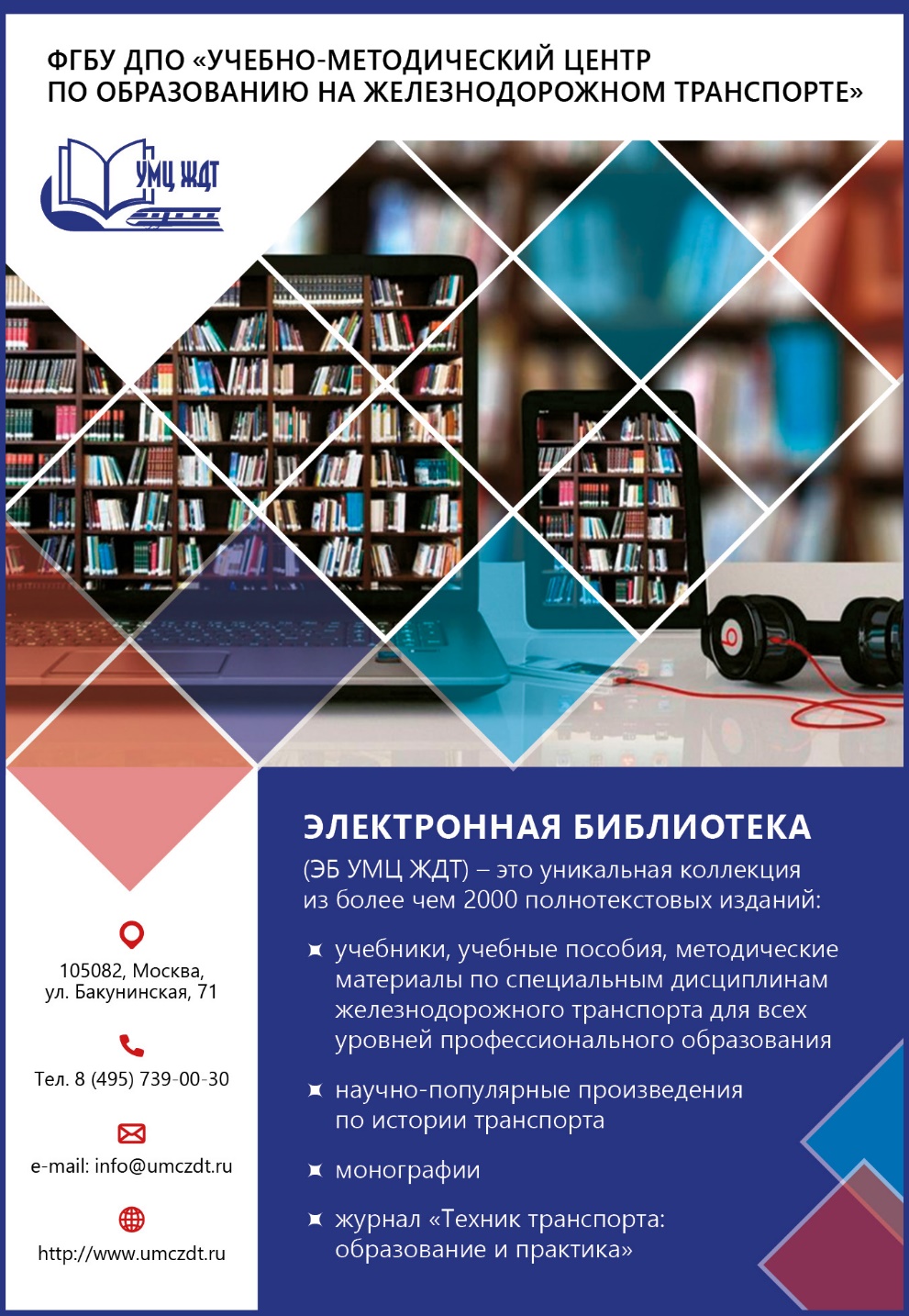 «ТЕХНИК ТРАНСПОРТА: ОБРАЗОВАНИЕ И ПРАКТИКА»Научно-практический журнал по подготовке кадров для транспорта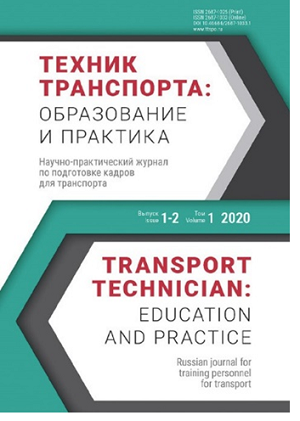 РАЗМЕЩЕНИЕ РЕКЛАМНОЙ ИНФОРМАЦИИ В ИЗДАНИЯХФГБУ ДПО «УМЦ ЖДТ»Примечания:Рекламная информация, размещенная в печатном издании, на безвозмездной основе размещается в электронном издании в Электронной библиотеке «УМЦ ЖДТ».При одновременном размещении двух или более рекламных модулей, цена договорная. Приоритет выбора места размещения рекламного модуля имеют рекламодатели, ранее размещавшие рекламу и первыми внесшие предоплату. РАЗМЕЩЕНИЕ РЕКЛАМЫ В НАУЧНО-ПРАКТИЧЕСКОМ ЖУРНАЛЕ«ТЕХНИК ТРАНСПОРТА: ОБРАЗОВАНИЕ И ПРАКТИКА»УЧЕБНИКИ И УЧЕБНЫЕ ПОСОБИЯСПРАВОЧНАЯ ЛИТЕРАТУРА (СЛОВАРИ)НАУЧНО-ПОПУЛЯРНЫЕ ИЗДАНИЯУЧЕБНЫЕ ИЛЛЮСТРИРОВАННЫЕ ПОСОБИЯ (АЛЬБОМЫ)МУЛЬТИМЕДИЙНЫЕ ЭЛЕКТРОННЫЕ ИЗДАНИЯКОМПЬЮТЕРНЫЕ ОБУЧАЮЩИЕ ПРОГРАММЫВИДЕОФИЛЬМЫ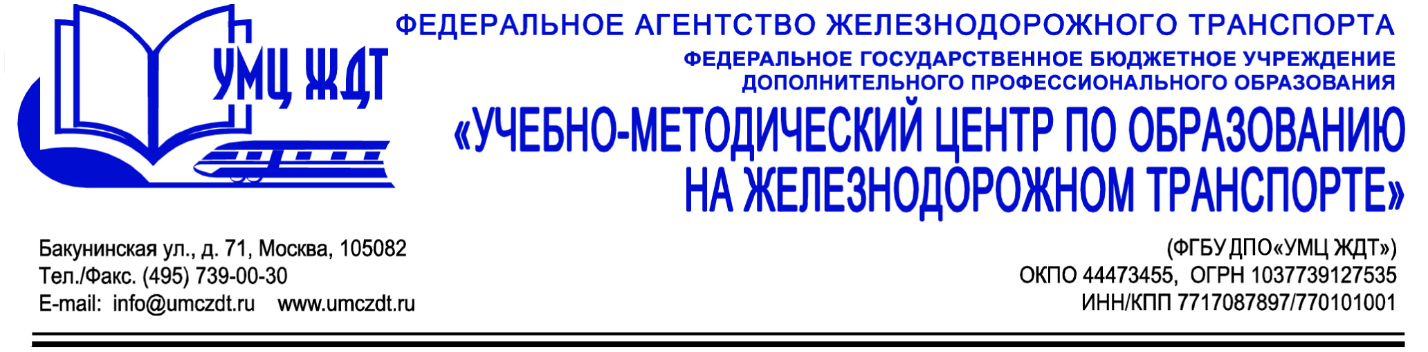 Приглашаем пройти обучение по программам дополнительного профессионального образования!ФГБУ ДПО «Учебно-методический центр по образованию на железнодорожном транспорте»проводит обучение по программам профессиональной переподготовки и повышения квалификации, для специалистов структурных подразделений железных дорог,промышленных предприятий и организаций,сотрудников образовательных организацийпо следующим направлениям:Профессиональная переподготовкаПродолжительность обучения: от 250 академических часовПрограммы:педагогика профессионального образования,педагогика дошкольного образования,современный образовательный менеджмент и др.Итоговый документ: диплом о профессиональной переподготовкеПовышение квалификацииПродолжительность обучения: от 16 академических часовПрограммы:охрана труда;организация работы финансово-экономических служб предприятий, организаций;организация работы кадровых служб;организация работы учреждений культуры;управление государственными и муниципальными заказами;экологическая безопасность;противодействие коррупции;оказание первой помощи в образовательных учрежденияхорганизация учебной и воспитательной работы в образовательных организациях и др.Итоговый документ: удостоверение о повышении квалификацииФормы обучения: очная, заочная, дистанционная.Занятия проводят высококвалифицированные специалисты министерств и ведомств, предприятий транспортного комплекса, научно-исследовательских институтов,организаций, преподаватели ведущих российских вузов.В процессе обучения используются современные технические средства.Слушателям предоставляется комплект информационно-справочных материалов.Обеспечивается проживание для иногородних слушателей.Занятия проходят по адресу:105082, Москва, ул. Бакунинская, 71, 1 подъезд, 4 этажКонтакты: Тел. 8 (495) 739-00-30 доб. 126 тел./факс:(495) 739-00-30 доб. 181e-mail: info@umczdt.ru; dir@umczdt.ru№ п/пНаименованиеЦена1Полный доступ на всю Коллекцию ЭБ сроком на год450 000,002Полный доступ на всю Коллекцию ЭБ сроком на полгода*328 500,003Доступ на Разделы Коллекции сроком на год*:1)- Вагоны35 800,002)- Высокоскоростной наземный транспорт11 200,003)- Информатика и вычислительная техника16 800,004)- Локомотивы54 900,005)- Промышленное и гражданское строительство11 200,006)- Системы обеспечения движения поездов54 900,007)- Строительство железных дорог54 900,008)- Строительство мостов и транспортных тоннелей16 800,009)- Техническая эксплуатация строительных дорожных машин и оборудования35 800,0010)- Технологии материалов11 200,0011)- Техносферная безопасность35 800,0012)- Транспортная безопасность14 200,0013)- Управление в технических системах7 900,0014)- Экономика и управление35 800,0015)- Эксплуатация железных дорог54 900,0016)- Электро- и теплоэнергетика11 200,0017)- Электроника и связь35 800,0018)- Проф. подготовка54 900,0019)- Видеоматериалы11 400,0020)- Справочные издания (словари)11 200,0021)- Научно-популярные издания11 200,0022)- Медицина5 600,004Доступ на Разделы Коллекции сроком на полгода*:1)- Вагоны26 200,002)- Высокоскоростной наземный транспорт8 200,003)- Информатика и вычислительная техника12 300,004)- Локомотивы40 100,005)- Промышленное и гражданское строительство8 200,006)- Системы обеспечения движения поездов40 100,007)- Строительство железных дорог40 100,008)- Строительство мостов и транспортных тоннелей12 300,009)- Техническая эксплуатация строительных дорожных машин и оборудования26 200,0010)- Технологии материалов8 200,0011)- Техносферная безопасность26 200,0012)- Транспортная безопасность10 399,0013)- Управление в технических системах5 800,0014)- Экономика и управление26 200,0015)- Эксплуатация железных дорог40 100,0016)- Электро- и теплоэнергетика8 200,0017)- Электроника и связь26 200,0018)- Проф. подготовка40 100,0019)- Видеоматериалы8 322,0020)- Справочные издания (словари)8 200,0021)- Научно-популярные издания8 200,0022)- Медицина4 088,005Получение доступа поштучно сроком:1)- один месяц550,002)- 6 месяцев1 320,003)- 12 месяцев1 854,00№ п/пНаименованиеЦена1Доступ к номерам в ЭБ предоставляется на 12 месяцев:1)- 1 номер1 854,002)- 2 номера3 708,003)- 4 номера7 416,00МодульВид размещенияПечатьБазовая стоимость (руб.)с учетом НДС 20%1/2полосыВ конце издания на бумаге тиражаНа вклейкеНа внутренней стороне обложки или форзацеЧерно-белая9 00018 00018 0001полосаНа вклейкеНа внутренней стороне обложки или форзацеНа двух страницах форзацаЦветная36 00036 00055 500№ п/пРасположениеРазмеры/объемЦенас учетом НДС 20%1На цветных полосах модульная реклама1 полоса (210х279 мм)20 000,001На цветных полосах модульная реклама1/2 полосы (210х139,5 мм)11 000,002На цветных полосах текстовая реклама(статья, интервью, аналитический обзор, рецензия на книгу, информационное сообщение, презентация и пр.)1 полоса – 5000 знаков (210х279 мм)18 000,002На цветных полосах текстовая реклама(статья, интервью, аналитический обзор, рецензия на книгу, информационное сообщение, презентация и пр.)1/2 полосы – 2500 знаков + фото 
(210х139,5 мм, горизонтальный модуль)9 000,003На обложке3.1.2-я сторонка1 полоса (210х279 мм)42 000,003.2.3-я сторонка1 полоса (210х279 мм)42 000,003.3.4-я сторонка1 полоса (210х279 мм)48 000,00АртикулНаименованиеУровеньподготовкиЦена(руб.)ИЗДАНИЯ 2024 ГОДА (под заказ)ИЗДАНИЯ 2024 ГОДА (под заказ)ИЗДАНИЯ 2024 ГОДА (под заказ)ИЗДАНИЯ 2024 ГОДА (под заказ)10010001071Абраров Р.Г. Устройство бесстыкового пути. Температурное воздействие на рельсовые плети. Система содержания и ремонта бесстыкового пути на обеспечение его устойчивости: учебно-методическое пособие. 2024 г., 216 с.ISBN 978-5-907695-25-2ВО924,0010010001052Адер А.В. Инженерная геодезия и геоинформатика: учебное пособие. 2024 г., 256 с.ISBN 978-5-907695-55-9ВО1 034,0010010001053Адер А.В. Управление персоналом: учебное пособие. 2024 г., 160 с.ISBN 978-5-907695-56-6ВО572,0010010001042Апатцев В.И. (под ред.) Железнодорожные станции и узлы: учебник. 2024 г., 692 с.ISBN 978-5-907695-26-9ВО2 365,0010010001089Багажов В.В. Комплекс для звеньевой укладки ж.д. пути. Устройство, эксплуатация, техническое обслуживание: учебное пособие. 2024 г., 616 с.ISBN 978-5-907695-27-6СПО2 134,0010010001043Бобриков В.Б., Спиридонов Э.С. Технология, механизация и автоматизация железнодорожного строительства. Часть 3, Том 4: учебник. 2024 г., 304 с.ISBN 978-5-907695-28-3ВО1 188,0010010001054Бородин А.Ф., Бородина Е.В., Максимова Е.С., Полякова В.К. Управление эксплуатационной работой (в примерах и задачах): учебное пособие. 2024 г., 328 с. ISBN 978-5-907695-65-8ВО1 254,0010010001044Бутыркин А.Я., Гелис В.А., Куликова Е.Б., Мадяр О.Н. Инструменты стратегического планирования пассажирских перевозок на железнодорожном транспорте: учебник. 2024 г., 320 с.ISBN 978-5-907695-61-0ВО1 958,0010010001055Волегжанина И.С. Английский язык для будущих инженеров по строительству железных дорог: учебное пособие. 2024 г., 192 с.ISBN 978-5-907695-29-0ВО671,0010010001072Вяткин В.Г. Проверка и регулировка механических характеристик реле ДСШ: иллюстрированное учебное пособие. 2024 г., 52 с.ISBN 978-5-907695-30-6СПО1 023,0010010001073Голубева Е.А. Экономика отрасли: учебное пособие. 2024 г., 66 с.ISBN 978-5-907695-74-0СПО286,0010010001074Гундарева Е.В. Машины, механизмы ремонтных и строительных работ: учебное пособие. 2024 г., 200 с.ISBN 978-5-907695-31-3СПО869,0010010001045Гурский В.А.  Содержание и реконструкция тоннелей: учебник. 2024 г., 416 с.ISBN 978-5-907695-64-1ВО1 562,0010010001056Данилова А.С., Кутузова А.В. Менеджмент для бакалавров: учебное пособие. 2024 г., 184 с.ISBN 978-5-907695-32-0ВО649,0010010001075Дорохов А.В. Сестринское дело в системе первичной помощи населению: учебное пособие. 2024 г., 50 с.ISBN 978-5-907695-75-7СПО242,0010010001057Дудкин Е.П. (под ред.) Проектирование систем городского общественного транспорта: учебное пособие. 2024 г., 112 с.ISBN 978-5-907695-33-7ВО429,0010010001090Злобин А.А., Николаев А.Ю. Проектирование содержания практического обучения рабочих железнодорожных профессий. Основные закономерности формирования профессиональных навыков: учебно-методическое пособие. 2024 г., 216 с.ISBN 978-5-907695-58-0СПО924,0010010001046Иванов И.А., Кононов Д.П., Урушев С.В.  Основы метрологии геометрической структуры поверхности деталей машин: учебник. 144 с.ISBN 978-5-907695-69-6ВО528,0010010001064Казарян Р.Р., Лёвин С.Б., Олейник П.П. Основы моделирования транспортных систем экономико-математическими методами. Том 1: учебное пособие. 2024 г., 448 с.ISBN 978-5-907695-34-4ВО1 617,0010010001065Казарян Р.Р., Лёвин С.Б., Олейник П.П. Основы моделирования транспортных систем экономико-математическими методами. Том 2: учебное пособие. 2024 г., 344 с.ISBN 978-5-907695-35-1ВО1 309,0010010001060Климова Е.В. Пропускная и провозная способности перегонов железных дорог: учебное пособие. 2024 г., 220 с.ISBN 978-5-907695-37-5ВО935,0010010001058Косенко С.А., Севостьянов А.А., Карюкин М.А. Диагностика и мониторинг железнодорожного пути: учебное пособие. 2024 г., 144 с.ISBN 978-5-907695-70-2ВО528,0010010001076Космин В.В., Космин А.В. Транспортная система России: учебник. 2024 г.,  328 с.ISBN 978-5-907695-38-2СПО1 254,0010010001059Кочергин В.И., Манаков А.Л., Кирпичников А.Ю. Эксплуатационные материалы и эксплуатация ССПС: учебное пособие. 2024 г., 96 с.ISBN 978-5-907695-62-7ВО385,0010010001077Кочеткова А.Е. Транспортная безопасность: учебное пособие. 2024 г., 244 с.ISBN 978-5-907695-39-9СПО1 001,0010010001078Кудрявцева Л.Н. Технология перевозочного процесса на железнодорожном транспорте: учебное пособие. 2024 г., 288 с.ISBN 978-5-907695-41-2СПО1 133,0010010001079Куликов О.Н. Машины и механизмы для ремонтных и строительных работ. Часть 2. Путевые машины: учебное пособие. 2024 г., 560 с.ISBN 978-5-907695-40-5СПО1 958,0010010001061Кулинич Ю.М., Шухарев С.А. Применение микроконтроллера STM32 в практических приложениях: учебное пособие. 2024 г., 240 с.ISBN 978-5-907695-42-9ВО990,0010010001062Лалова Т.И. Тоннели и метрополитены: учебное пособие по французскому языку. 2024 г., 248 с.ISBN 978-5-907695-43-6ВО1 012,0010010001047Ларин А.Н., Ларина И.В. Взаимодействие видов транспорта: учебник. 2024 г.,  240 с.ISBN 978-5-907695-44-3ВО1 001,0010010001063Левин Д.Ю. График движения поездов. Часть I: учебное пособие. 2024 г., 600 с.ISBN 978-5-907695-45-0ВО2 079,0010010001081Мережникова М.А. Охрана труда в путевом хозяйстве: учебное пособие. 2024 г., 234 с.ISBN 978-5-907695-78-8СПО968,0010010001080Миленина М.Н. Строительные материалы и изделия: учебное пособие. 2024 г., 112 с.ISBN 978-5-907695-67-2СПО429,0010010001070Морозов В.Н., Шапкин И.Н., Шмаль В.Н., Ефимов Р.А., Минаков П.А. Интеллектуальные технологии в эксплуатационной работе на железнодорожном транспорте: учебное пособие. 2024 г., 272 с.ISBN 978-5-907695-63-4ВО1 089,0010010001082Никитина И.В. Астрономия: учебное пособие. 2024 г., 168 с.ISBN 978-5-907695-59-7СПО451,0010010001066Одуденко Т.А., Санькова Г.В. Оперативное планирование и техническое нормирование в эксплуатационной работе: учебное пособие. 2024 г., 76 с.ISBN 978-5-907695-47-4ВО319,0010010001091Осинцев И.А. Применение полимерных материалов для ремонта узлов и деталей подвижного состава: иллюстрированное учебное пособие. 2024 г., 336 с.ISBN 978-5-907695-48-1СПО1 287,0010010001092Осинцев И.А. Электрические машины тягового подвижного состава: иллюстрированное учебное пособие. 2024 г., 496 с.ISBN 978-5-907695-54-2СПО1 771,0010010001083Панасюк А.В. Релейно-процессорные и микропроцессорные централизации: учебное пособие. 2024 г., 128 с.ISBN 978-5-907695-60-3СПО473,0010010001048Подсорин В.А. Экономические методы управления жизненным циклом производственных и социальных систем: учебник. 2024 г., 224 с.ISBN 978-5-907695-49-8ВО946,0010010001049Подсорин В.А., Терешина Н.П. Экономическая оценка инвестиций в транспортном комплексе: учебник. 2024 г., 352 с.ISBN 978-5-907695-53-5ВО1 331,0010010001084Рачкова Е.Н. Сборник текстов и упражнений по английскому языку для обучающихся 1 курса по профессиям «Электромонтер по ремонту и обслуживанию электрооборудования (по отраслям)» и «Машинист локомотива»: учебное пособие. 2024 г., 96 с.ISBN 978-5-907695-72-6СПО385,0010010001067Романова А.Т. Интеграционные процессы как способ снижения рисков: учебное пособие. 2024 г., 160 с.ISBN 978-5-907695-51-1ВО1 034,0010010001069Романова А.Т. Формирование глобальных отраслей: учебное пособие. 2024 г., 168 с.ISBN 978-5-907695-50-4ВО572,0010010001068Романова А.Т., Смолякова Е.В. Управление жизненным циклом организации: учебное пособие. 2024 г., 168 с.ISBN 978-5-907695-52-8ВО594,0010010001086Смирнов Я.А. Курс лекций по дисциплине «История»: учебное пособие. 2024 г., 156 с.ISBN 978-5-907695-73-3СПО561,0010010001087Смольякова Л.М. Организация перевозок грузов по железным дорогам: учебное пособие. 2024 г., 156 с.ISBN 978-5-907695-71-9СПО451,0010010001085Сосков А.В. Пособие для локомотивных бригад в обеспечении безопасности движения поездов: учебное пособие. 2024 г., 248 с.ISBN 978-5-907695-66-5СПО1 012,0010010001050Урушев С.В., Воробьев А.А. Материаловедение и технологии конструкционных материалов: учебное пособие. 2024 г., 432 с.ISBN 978-5-907695-68-9ВО1 573,0010010001051Шманев Т.М., Горбунов М.С., Покровская О.Д Организация пригородных пассажирских перевозок: учебник. 2024 г., 216 с.ISBN 978-5-907695-57-3ВО704,0010010001088Юферова А.С. Диалоговая речь (немецкий язык): учебное пособие. 2024 г., 81 с.ISBN 978-5-907695-77-1СПО330,00ИЗДАНИЯ 2023 ГОДА (под заказ)ИЗДАНИЯ 2023 ГОДА (под заказ)ИЗДАНИЯ 2023 ГОДА (под заказ)ИЗДАНИЯ 2023 ГОДА (под заказ)10010000900Адер А.В. Правовое обеспечение профессиональной деятельности: учебное пособие. 2023 г., 160 с.ISBN 978-5-907479-62-3ВО1 339,8010010000948Акимова Г.Н. Электротехника: учебник. 2023 г., 256 с.ISBN 978-5-907695-15-3СПО968,0010010000924Бедоева Н.Н. Геодезия: учебно-методическое пособие. 2023 г, 216 с.ISBN 978-5-907479-90-6СПО1 023,0010010000922Ваганова Н.О. Профессионально-педагогические компетенции преподавателей профессионального образования: учебное пособие. 2023 г., 168 с.ISBN 978-5-907479-88-3СПО1 397,0010010000901Вакуленко С.П., Куликова Е.Б., Мадяр О.Н. Пассажирские перевозки на железнодорожном транспорте (организация перевозок пассажиров в крупных транспортных узлах при назначении дополнительных остановок пассажирским поездам): учебник. 2023 г., 120 с.ISBN 978-5-907479-63-0ВО792,0010010000906Волков А.Н. Автоматические тормоза электровоза 2ЭС6 СИНАРА и подвижного состава: учебное пособие. 2023 г., 312 с.ISBN 978-5-907479-68-5СПО2 299,0010010000940Волков Б.А., Соловьев В.В., Корчагин А.П., Добрин А.Ю., Бояринов Д.А. Экспертиза проектной документации: учебник. 2023 г., 296 с.ISBN 978-5-907695-07-8ВО1 573,0010010000910Вяткин В.Г. Проверка и регулировка механических характеристик реле НМШ, АНШ: иллюстрированное учебное пособие. 2023 г., 48 с.ISBN 978-5-907479-72-2СПО2 002,0010010000925Зеленская Л.И. Сооружение земляного полотна: иллюстрированное учебное пособие. 2023 г., 120 с.ISBN 978-5-907479-91-3СПО726,0010010000926Зиновьев В.Е. Техническая диагностика наземных транспортных средств: учебное пособие. 2023 г., 96 с.ISBN 978-5-907479-92-0ВО627,0010010000909Зубрев Н.И., Журавлева М.А., Устинова М.В., Силина Е.К. Переработка и регенерация отходов на транспорте и циркулярная экономика: учебное пособие. 2023 г., 280 с.ISBN 978-5-907479-71-5ВО1 485,0010010000905Капралова М.А. Электроснабжение электротехнологического оборудования: учебное пособие. 2023 г., 184 с.ISBN 978-5-907479-67-8СПО1 144,0010010000921Карпущенко Н.И., Величко Д.В., Труханов П.С. Основы научных исследований: учебное пособие. 2023 г., 296 с.ISBN 978-5-907479-87-6ВО2 123,0010010000916Королева И.В. Техническая документация вагонного хозяйства: учебное пособие. 2023 г., 224 с. ISBN 978-5-907479-81-4СПО1 298,0010010000913Косенко С.А., Акимов С.С. Устройство, ремонт и содержание железнодорожного пути: учебное пособие. 2023 г., 184 с.ISBN 978-5-907479-77-7ВО1 122,0010010000945Костенко А.Ю., Костенко Н.И. Техническое обеспечение контейнерных перевозок: учебное пособие. 2023 г., 160 с.ISBN 978-5-907695-12-2ВО1 034,0010010000903Кочеткова А.Е. Электроника и микропроцессорная техника: учебное пособие. 2023 г., 152 с.ISBN 978-5-907479-65-4СПО847,0010010000934Кузнецов К.В., Рязанцев Ю.В. Неисправности тормозного оборудования тягового подвижного состава: справочник. 2023 г., 136 с.ISBN 978-5-907695-00-9СПО770,0010010000923Лагерева С.В. Современные технологии управления структурным подразделением: учебное пособие. 2023 г., 184 с. ISBN 978-5-907479-89-0СПО1 144,0010010000927Лалова Т.И. Важные вопросы менеджмента: учебное пособие. 2023 г., 180 с.ISBN 978-5-907479-93-7ВО1 452,0010010000911Лапицкий В.Н. Основы технического обслуживания и ремонта тепловозов и дизель-поездов. Часть 2. Устройство и ремонт кислотных аккумуляторных батарей: учебное пособие. 2023 г., 136 с.ISBN 978-5-907479-73-9СПО704,0010010000930Ласкина О.Н. Организация погрузочно-выгрузочных операций и оформление грузовой документации: учебное пособие. 2023 г., 312 с.ISBN 978-5-907479-96-8СПО1 452,0010010000917Левин Д.Ю. Управление поездообразованием на железных дорогах: учебное пособие. 2023 г., 352 с.ISBN 978-5-907479-83-8ВО1 760,0010010000936Левченко В.А., Михальская О.С. Автоматика на железнодорожном транспорте. Часть 1: учебное пособие. 2023 г., 112 с.ISBN 978-5-907695-02-3СПО693,0010010000933Литвинова С.Г. Строительные материалы и изделия: учебное пособие. 2023 г., 296 с.ISBN 978-5-907479-99-9СПО1 463,0010010000918Лишанский Б.А. Безопасность жизнедеятельности: учебное пособие. 2023 г., 296 с.ISBN 978-5-907479-84-5СПО1 397,0010010000902Маслов А.А. Практикум по цифровой схемотехнике в программе Electronics Workbench 5.12: практикум. 2023 г., 148 с.ISBN 978-5-907479-64-7СПО825,0010010000899Мачерет Д.А., Мачерет А.А., Ледней А.Ю., Чернигина И.А. Организация предпринимательской деятельности: учебное пособие. 2023 г., 256 с.ISBN 978-5-907479-61-6ВО1 397,0010010000929Мустафин К.М. Организация планово-предупредительных работ по текущему содержанию и ремонту дорог и дорожных сооружений с использованием машинных комплексов: учебное пособие. 2023 г., 240 с.ISBN 978-5-907479-95-1СПО1 364,0010010000946Немцев С.И. Щебнеочистительные машины: учебное пособие. 2023 г., 64 с.ISBN 978-5-907695-13-9СПО550,0010010000951Орлов А.Г. Узоры на картоне. Иллюстрированная история эдмондсоновского билета в России Ч.1: научно-популярное издание. 2023 г., 208 с.ISBN 978-5-907479-79-1-8 063,0010010000954Орлов А.Г. Узоры на картоне. Иллюстрированная история эдмондсоновского билета в России Ч.2: научно-популярное издание. 2023 г., 196 с.ISBN 978-5-907695-18-4-7 634,0010010000949Осинцев И.А. Механическое оборудование для электровозов: учебное пособие. 2023 г., 352 с.ISBN 978-5-907695-16-0СПО1 364,0010010000931Осинцев И.А. Основы электроники и электронной техники для локомотивных бригад: учебное пособие. 2023 г., 360 с.ISBN 978-5-907479-97-5СПО1 606,0010010000914Павлов В.М. Электромагнитные поля и волны: учебное пособие. 2023 г., 304 с.ISBN 978-5-907479-78-4ВО2 090,0010010000932Ромель С.А., Пешкова К.Е. Линейная алгебра: теория и практика решения задач: учебное пособие. 2023 г., 88 с.ISBN 978-5-907479-98-2ВО594,0010010000947Подсорин В.А., Данилина М.Г., Семина И.В. Бюджетирование на железнодорожном транспорте: учебник. 2023 г., 216 с.ISBN 978-5-907695-14-6ВО1 221,0010010000937Романова А.Т., Мартьянова Д.Д., Выгнанов А.А.,   Выгнанова М.А., Ильин В.В. Менеджмент международных транспортных систем. Часть 1: учебное пособие. 2023 г., 228 с.ISBN 978-5-907695-04-7ВО1 716,0010010000938Романова А.Т., Алексеенко А.М., Воронцова С.В., Мартьянова Д.Д., Рассказова Е.Е., Смолякова Е.В. Менеджмент международных транспортных систем. Часть 2: учебное пособие. 2023 г., 328 с.ISBN 978-5-907695-05-4ВО2 266,0010010000928Рукина А.М. Технология перевозочного процесса на железнодорожном транспорте: учебное пособие. 2023 г., 272 с.ISBN 978-5-907479-94-4СПО1 463,0010010000904Рыжов Д.А. Электротехника: учебное пособие. 2023 г., 248 с.ISBN 978-5-907479-66-1СПО4 455,0010010000919Рыльская Е.В. Англо-русский словарь, русско-английский словарь для железнодорожников: словарь. 2023 г., 88 с.ISBN 978-5-907479-85-2СПО759,0010010000915Савельева Е.В. Диагностика и наладка устройств и приборов для ремонта оборудования электрических установок и сетей: учебное пособие. 2023 г., 116 с.ISBN 978-5-907479-80-7СПО704,0010010000950Савина И.А. Планирование и организация работы структурного подразделения: учебное пособие. 2023 г., 128 с.ISBN 978-5-907695-17-7СПО990,0010010000908Смирнов В.Н. Строительство мостовых сооружений: учебное пособие. 2023 г., 456 с.ISBN 978-5-907479-70-8ВО2 189,0010010000912Терешина Н.П., Подсорин В.А., Соколов Ю.И.,      Кожевников Ю.Н., Метелкин П.В., Третьяк В.П.,        Иванова Е.А., Данилина М.Г., Жаков В.В. Экономика и управление на транспорте. Часть 1: учебник. 2023 г., 344 с.ISBN 978-5-907479-74-6ВО1 474,0010010000939Терешина Н.П., Подсорин В.А., Соколов Ю.И.,     Кожевников Ю.Н., Метелкин П.В., Третьяк В.П.,        Иванова Е.А., Данилина М.Г., Жаков В.В. Экономика и управление на транспорте. Часть 2: учебник. 2023 г., 344 с.ISBN 978-5-907479-75-3ВО1 716,0010010000920Фуфачева М.В. Проектирование новой узловой участковой станции с горкой малой мощности: учебное пособие. 2023 г.,  160 с.ISBN 978-5-907479-86-9ВО935,0010010000952Гордиенко Т.Н., Хобта А.В. Инженеры Транссиба: (кон. XIX – нач. ХХ в.в.) Историко-биографические очерки. Часть 1: историко-библиографические очерки. 2023 г., 300 с.ISBN 978-5-907479-82-1-2 739,0010010000953Гордиенко Т.Н., Хобта А.В. Инженеры Транссиба: (кон. XIX – нач. ХХ в.в.) Историко-биографические очерки. Часть 2: историко-биографические очерки. 2023 г., 388 с.ISBN 978-5-907695-20-7-3 421,0010010000944Хомячук О.В. Иностранный язык в профессиональной деятельности: учебное пособие. 2023 г., 80 с.ISBN 978-5-907695-11-5СПО715,0010010000935Целуйко Д.И. Охрана труда: учебное пособие. 2023 г., 200 с.ISBN 978-5-907695-01-6СПО1 089,0010010000907Шкурина Л.В., Покусаев О.Н., Евдокимова Е.Н.,         Куренко П.В., Маскаева Е.А., Никифорова А.Н., Стручкова Е.В., Сафронов А.В. Эффективность инвестиционных проектов: учебник. 2023 г., 240 с. ISBN 978-5-907479-69-2ВО1 133,0010010000943Щекурина В.В. Правовое обеспечение профессиональной деятельности: учебное пособие. 2023 г., 168 с.ISBN 978-5-907695-10-8СПО1 089,0010010000941Иньков Ю.М., Литовченко В.В., Шабалин Н.Г., Шаров В.А. Электронные преобразователи электрической энергии для тягового подвижного состава: учебник. 2023 г., 168 с.ISBN  978-5-907695-08-5ВО1 089,0010010000942Костенец И.А., Шкурина Л.В., Зайнулин Р.Ф., Яговкина Н.В., Андранович Т.А., Евдокимова Е.Н., Маскаева Е.А., Минеева С.С., Сеславина Е.А., Стручкова Е.В., Щекочихина Ю.Н., Сорокина Н.И., Честнов П.Е. Планирование в структурных подразделениях железнодорожного транспорта: учебник. 2023 г., 276 с. ISBN 978-5-907695-09-2ВО1 221,00506109Танкеев С.В. Занимательная энциклопедия необычного железнодорожного транспорта. Часть 1. Самые необычные железные дороги: научно-популярное издание. 2022 г., 404 с.ISBN 978-5-907479-48-7-7 689,00ИЗДАНИЯ 2022 ГОДАИЗДАНИЯ 2022 ГОДАИЗДАНИЯ 2022 ГОДАИЗДАНИЯ 2022 ГОДА506087Авдеева Г.Д. Справочное учебное пособие. Химия (для студентов 1 года обучения): справочное пособие. 2022 г., 184 с.ISBN 978-5-907479-26-5СПО1 177,00506089Акулова И.В. Надежность машин и управление качеством: учебное пособие. 2022 г., 248 с.ISBN 978-5-907479-28-9СПО979,00506108Багажов В.В. Силовые передачи специального самоходного подвижного состава: учебное пособие. 2022 г., 440 с.ISBN 978-5-907479-47-0СПО2 244,00506057Бондаренко А.А., Михалкин И.К., Симаков О.Б.,             Лыкова Н.П., Зяблов Д.А. Основы диагностики объектов и устройств железнодорожной инфраструктуры. Часть 1. Железнодорожный путь: учебное пособие. 2022 г., 552 с.ISBN 978-5-907206-98-4ВО2 123,00506058Бубнов В.П., Тырва А.В. Динамические модели надежности программного обеспечения и методы расчета их характеристик: учебное пособие. 2022 г., 136 с.ISBN 978-5-907206-99-1ВО605,00506059Бугреев В.А., Новиков Е.В., Чехов А.П. Основы электропривода технологический установок: учебное пособие. 2022 г., 72 с.ISBN 978-5-907479-00-5ВО330,00506061Вакуленко С.П, Головнич А.К. Основы проектирования трехмерных динамических моделей железнодорожных станций: учебное пособие. 2022 г.,  384 с.ISBN 978-5-907479-02-9ВО1 760,00506060Вакуленко С.П., Куликова Е.Б., Левшукова М.Ю. Особенности обслуживания маломобильных пассажиров на железнодорожном транспорте: учебное пособие. 2022 г., 112 с.ISBN 978-5-907479-01-2ВО462,00506062Галабурда В.Г., Соколов Ю.И. (под ред.) Управление транспортной системой: учебник. 2022 г., 368 с.ISBN 978-5-907479-03-6ВО1 419,00506064Герман Л.А., Субханвердиев К.С., Герман В.Л. Автоматизация электроснабжения тяговой сети переменного тока. Часть 2. Режимная автоматика: учебное пособие. 2022 г., 264 с.ISBN 978-5-907479-05-0ВО1 188,00506084Гирич А.О., Шкурина Л.В. [и др.] Менеджмент и экономика предприятий железнодорожного транспорта: учебник. 2022 г., 368 с.ISBN 978-5-907479-23-4ВО1672,00506063Дороничев А.В., Гарлицкий Е.И., Серова Д.С. Взаимодействие различных видов транспорта. Часть 1: учебное пособие. 2022 г., 96 с.ISBN 978-5-907479-04-3ВО407,00506065Дроздов Е.А., Лаптева И.И., Кузьмичев Е.Н. Организация производства: учебное пособие. 2022 г., 168 с. ISBN 978-5-907479-06-7ВО781,00506066Ефимов В.В., Кобозева Н.Г., Слободчиков Н.А.,               Конограй О.А.  Железнодорожный хладотранспорт и доставка скоропортящихся грузов: учебник. 2022 г., 344 с.ISBN 978-5-907479-07-4ВО1 639,00506067Жданов А.Г., Свечников А.А., Кожевников В.А. Основы триботехники наземных транспортно-технологических средств: учебное пособие. 2022 г., 160 с.ISBN 978-5-907479-08-1ВО935,00506091Ивкина А.А., Ермакова М.Н., Кузнецова Н.И.,  Пархоменкова Ю.Н. Английский язык в профессиональной деятельности: учебное пособие. 2022 г., 344 с.ISBN 978-5-907479-30-2СПО2 266,00506068Капырина В.И., Неклюдов А.Н., Маньков В.А., Трошко И.В. Машины и роботы для погрузочно-разгрузочных работ: учебник. 2022 г., 312 с.ISBN 978-5-907479-09-8ВО1 397,00506095Крейнис З.Л. Разговорный немецкий язык. Учебное пособие по разговорной практике. Начальный курс: учебное пособие. 2022 г., 464 с.ISBN 978-5-907479-34-0СПО2 365,00506071Кулинич Ю.М. Система автоматического управления электровозом: учебное пособие. 2022 г., 176 с.ISBN 978-5-907479-12-8ВО682,00506072Куршакова Н.Б., Левкин Г.Г. Организация управления транспортным предприятием Том 1: учебник. 2022 г., 520 с.ISBN 978-5-907479-13-5ВО1 903,00506073Куршакова Н.Б., Левкин Г.Г. Организация управления транспортным предприятием Том 2: учебник. 2022 г., 368 с.ISBN 978-5-907479-14-2ВО1 408,00506074Лалова Т.И., Баранова А.В. Английский язык в профессии. Часть 1: учебное пособие. 2022 г., 256 с.ISBN 978-5-907206-96-0ВО1 177,00506075Лалова Т.И., Баранова А.В. Английский язык в профессии. Часть 2: учебное пособие. 2022 г., 216 с.ISBN 978-5-907206-97-7ВО1 001,00506099Лелебина Н.А., Кабишева Т.А. Немецкий язык в профессиональной деятельности: учебное пособие. 2022 г., 272 с.ISBN 978-5-907479-38-8СПО1 529,00506085Лунина Т.А., Шкурина Л.В. (под ред.) Основы транспортного бизнеса: учебник. 2022 г., 264 с.ISBN 978-5-907479-24-1ВО935,00506076Люханова С.В.  Менеджмент качества организации: учебник. 2022 г., 392 с.ISBN 978-5-907479-15-9ВО1 738,00506100Малинкина Н.В. Транспорт как отрасль экономики МДК 03.01 Транспортно-экспедиционная деятельность (по видам транспорта): учебное пособие. 2022 г., 104 с.ISBN 978-5-907479-39-5СПО517,00506107Моторный И.Д. Особенности защиты объектов транспортной инфраструктуры метрополитена от актов незаконного вмешательства: учебное пособие. 2022 г., 184 с.ISBN 978-5-907479-46-3СПО1 177,00506078Подсорин В.А., Данилина М.Г. Экономика предприятия: учебник. 2022 г., 392 с.ISBN 978-5-907479-17-3ВО1 705,00506102Полунина Т.В. Математика: учебное пособие. 2022 г., 144 с.ISBN 978-5-907479-41-8СПО1 221,00506103Пушкарева Н.В., Губанова И.В. Сборник упражнений по английскому языку для студентов железнодорожных техникумов: учебное пособие. 2022 г., 128 с.ISBN 978-5-907479-42-5СПО726,00506110Хейвуд Э. Модернизация Ленинской России (перевод с англ.). 2022 г., 312 с.ISBN 978-5-907479-49-4-2 530,00506082Цвик Л.Б., Тармаев А.А. Компьютерные технологии расчета и проектирования подвижного состава: учебное пособие. 2022 г., 240 с.ISBN 978-5-907479-21-0ВО1 320,00506086Эпштейн Г.А., Иванова А.П. Вводный курс теории оптимального управления: учебное пособие. 2022 г., 168 с.ISBN 978-5-907479-25-8ВО891,00ИЗДАНИЯ 2021 ГОДА(скидка на издания 20%)ИЗДАНИЯ 2021 ГОДА(скидка на издания 20%)ИЗДАНИЯ 2021 ГОДА(скидка на издания 20%)ИЗДАНИЯ 2021 ГОДА(скидка на издания 20%)506018Волков Б.А. (под ред.) Экспертиза инвестиционного проекта: учебное пособие. 2021 г., 216 с.ISBN 978-5-907206-77-9ВО643,50506039Голубева Т.В. Профессионально-ориентированные тексты по немецкому языку для железнодорожных специальностей: учебное пособие. 2021 г., 64 с.ISBN 978-5-907206-54-0СПО231,00506037Карапетянц И.В., Романова А.Т., Ильин В.В. Роль транспортного образования в развитии регионов: учебное пособие. 2021 г., 160 с.ISBN 978-5-907206-79-3ВО489,50506042Курченко А. В. Теоретические основы построения и эксплуатации микропроцессорных и диагностических систем железнодорожной автоматики. Раздел 5: учебное пособие. 2021 г., 176 с.ISBN  978-5-907206-62-5СПО533,50506025Левин Д.Ю. Экономика эксплуатации железнодорожного транспорта: учебное пособие. 2021 г., 440 с.ISBN  978-5-907206-52-6ВО1 408,00506028Матюшин Л.Н. Коммерческая эксплуатация железных дорог (предпринимательство на транспорте): учебное пособие. 2021 г., 296 с.ISBN  978-5-907206-91-5ВО1 023,00506051Рачкова Е.Н. MATERIALS SCIENCE Сборник текстов и упражнений на английском языке по теме «Материаловедение»: учебное пособие. 2021 г., 56 с.ISBN 978-5-907206-88-5ПП209,00506036Романова А.Т. (под ред.) Управление устойчивым развитием регионально-отраслевых кластеров: учебное пособие. 2021 г., 184 с.ISBN 978-5-907206-84-7ВО555,50506037Романова А.Т., Карапетянц И.В., Ильин В.В. Роль транспортного образования в развитии регионов: учебное пособие. 2021 г., 160 с.ISBN 978-5-907206-79-3ВО489,50506031Романова А.Т., Эпштейн Г.Л. Методы поддержки корпоративных решений в условиях высокой динамики среды: учебное пособие. 2021 г., 288 с.ISBN 978-5-907206-64-9ВО841,50506033Федоров В.С., Кодыш Э.Н., Трекин Н.Н., Терехов И.А. Железобетонный каркас одноэтажного производственного здания: учебное пособие. 2021 г., 216 с.ISBN 978-5-907206-51-9ВО643,50ИЗДАНИЯ 2020 ГОДА(скидка на издания 30%)ИЗДАНИЯ 2020 ГОДА(скидка на издания 30%)ИЗДАНИЯ 2020 ГОДА(скидка на издания 30%)ИЗДАНИЯ 2020 ГОДА(скидка на издания 30%)506003Багажов В.В. Распределитель-планировщик балласта РПБ-01. Устройство, эксплуатация, техническое обслуживание: учебное пособие. 2020 г., 478 с.ISBN 978-5-907206-08-3ПП1 562,00505977Буровцев В.В., Сольская И.Ю. Лицензирование в современной системе экономического и технического регулирования железнодорожного транспорта: учебное пособие. 2020 г., 285 с.ISBN 978-5-907206-03-8ВО968,00505993Ваганова Н.О. Оценка и контроль в профессиональном образовании: учебное пособие. 2020 г., 149 с.ISBN 978-5-907206-29-8СПО484,00505994Войнова Е.А., Войнов С.А. Электротехническое черчение: учебник. 2020 г., 264 с.ISBN 978-5-907206-22-9СПО814,00505978Галабурда В.Г., Соколов Ю.И. (под ред.) [и др.] Транспортный маркетинг: учебник. 2020 г., 472 с.ISBN 978-5-907206-16-8ВО1 540,00505979Голицынский Д.М., Кавказский В.Н., Ледяев А.П. Транспортные тоннели, общие вопросы проектирования и строительства: учебное пособие. 2020 г., 88 с.ISBN 978-5-907206-23-6ВО297,00505981Зубрев Н.И., Журавлева М.А., Сачкова О.С. Медико-биологические основы безопасности: учебное пособие. 2020 г., 436 с.ISBN 978-5-907206-10-6ВО1 848,00505982Касаткина О.Н., Лятти С.Э., Бронская Т.В., Князькова Е.Г., Манжеева М.Г., Ситникова И.М. Русский язык для железнодорожников: учебное пособие. 2020 г., 208 с.ISBN 978-5-907206-24-3ВО649,00505983Лалова Т.И. Мосты и путепроводы: учебное пособие по французскому языку. 2020 г., 272 с.ISBN 978-5-907206-37-3ВО825,00505984Пономарев В.М., Жуков В.И. Системы безопасности на объектах инфраструктуры железнодорожного транспорта: учебное пособие. 2020 г., 488 с.ISBN 978-5-907206-09-0ВО1 584,00505985Романова А.Т. Интерактивные иерархические производственно-экономические системы в условиях высокодинамической среды: учебное пособие. 2020 г., 334 с.ISBN 978-5-907206-13-7ВО1 177,00505986Соколов Ю.И., Шиповская Н.И., Петрова Л.В. (под ред.) Финансы организаций железнодорожного транспорта: учебное пособие. 2020 г., 372 с.ISBN 978-5-907206-27-4ВО1 265,00505987Терешина Н.П., Подсорин В.А. Управление инновациями на железнодорожном транспорте: учебник. 2020 г., 544 с.ISBN 978-5-907206-36-6ВО1 738,00506005Филина И.А., Кузнецов К.В. Шаблоны. Памятка слесарю по ремонту грузовых вагонов: учебное пособие. 2020 г., 76 с.ISBN 978-5-907206-15-1ПП363,00505998Фролов В.А. Цифровая схемотехника. Ч.1. Основы цифровой схемотехники: учебник. 2020 г., 292 с.ISBN 978-5-907206-18-2СПО885,50505999Фролов В.А. Цифровая схемотехника. Ч.2. Представление информации в цифровых устройствах: учебник. 2020 г., 400 с.ISBN 978-5-907206-19-9СПО2 222,00506001Фролов В.А. Цифровая схемотехника. Ч.3. Арифметическо-логические основы цифровой схемотехники: учебник. 2020 г., 600 с.ISBN 978-5-907206-20-5СПО1 969,00506002Фролов В.А. Цифровая схемотехника. Ч.4. Цифровые устройства обработки информации: учебник. 2020 г., 517 с.ISBN 978-5-907206-21-2СПО1 738,00505990Шалягин Д.В., Волков А.А., Кузюков В.А., Морозов М.С. Автоматика, телемеханика и связь на железнодорожном транспорте. В трех частях. Часть 3. Системы связи на железных дорогах: учебник. 2020 г., 240 с.ISBN 978-5907206-33-5ВО748,00505991Шаповалов В.В. (под ред.) [и др.] Моделирование мобильных фрикционных систем: учебник. 2020 г., 1147 с.ISBN 978-5-907206-38-0ВО3 586,00505980Шкурина Л.В. (под ред.) Аутсорсинг на железнодорожном транспорте: учебник. 2020 г., 112 с.ISBN 978-5-907206-26-7ВО379,50505992Шкурина Л.В., Бузулуцкая М.В., Горбачик Т.В. [и др.] Себестоимость интермодальных перевозок: учебник. 2020 г.,  287 с.ISBN 978-5-907206-28-1ВО880,00ИЗДАНИЯ 2019 ГОДА(скидка на издания 40%)ИЗДАНИЯ 2019 ГОДА(скидка на издания 40%)ИЗДАНИЯ 2019 ГОДА(скидка на издания 40%)ИЗДАНИЯ 2019 ГОДА(скидка на издания 40%)505949Алексеева М.Ю., Демидов Л.В., Иванченко В.Н. [и др.] История транспорта России: учебник. 2019 г., 376 с.ISBN 978-5-907055-03-2ВО627,00505926Абраров Р.Г., Добрынина Н.В. Реконструкция железнодорожного пути: учебное пособие. 2019 г., 117 с.ISBN 978-5-907055-20-9СПО346,50505927Ахламенков С.М. Электрооборудование и устройства автоматики путевых и строительных машин: учебное пособие. 2019 г., 152 с.ISBN 978-5-907055-41-4СПО451,00505928Бадиева В.В. Устройство железнодорожного пути: учебное пособие. 2019 г., 240 с.ISBN 978-5-907055-63-6СПО605,00505903Бокарев С.А., Карапетов Э.С., Чижов С.В., Яшнов А.Н. Содержание и реконструкция мостов и водопропускных труб на железных дорогах: учебник. 2019 г., 576 с.ISBN 978-5-907055-82-7ВО1 551,00505904Бондаренко А.А., Громов А.Д. Инженерная геодезия и геоинформатика: учебник. 2019 г., 813 с.ISBN 978-5-907206-01-4ВО1771,00505929Войнов С.А. Построение и эксплуатация станционных, перегонных, микропроцессорных и диагностических систем железнодорожной автоматики: учебное пособие. 2019 г., 183 с.ISBN 978-5-907055-42-1СПО533,50505905Волков Б.А., Добрин А.Ю. Государственно-частное партнерство: учебник. 2019 г., 126 с.ISBN 978-5-907055-91-9ВО363,00505931Гуенок Н.А. Устройство рельсовой колеи: учебное пособие. 2019 г., 84 с.ISBN 978-5-907055-40-7СПО231,00505932Гундарева Е.В. Организация работ по текущему содержанию пути: учебное пособие. 2019 г., 207 с.ISBN 978-5-907055-49-0СПО594,00505907Егоров С.А. Пособие по разработке и расчету схем размещения и крепления грузов в вагонах. Ч.2: учебное пособие. 2019 г.,    249 с.ISBN 978-5-907055-59-9ВО660,00505936Жмудь Д. Д. Устройство и техническое обслуживание контактной сети: учебное пособие. 2019 г., 736 с.ISBN  978-5-907055-39-1  СПО1 793,00505937Капралова М.А. Релейная защита и автоматические системы управления устройствами электроснабжения. Тема 5.1. Релейная защита оборудования электроустановок: учебное пособие. 2019 г., 110 с.ISBN 978-5-907055-19-3СПО319,00505938Капралова М.А. Устройство и эксплуатация систем релейной защиты и автоматизированных систем управления. Тема 5.2. Автоматика устройств электроснабжения: учебное пособие. 2019 г., 87 с.ISBN  978-5-907055-50-6СПО253,00505908Капырина В.И., Коротин П.С., Маньков В.А., Трошко И.В. Транспортная логистика, технологические процессы погрузочно-разгрузочных и складских работ на железнодорожном транспорте: учебное пособие. 2019 г., 382 с.ISBN 978-5-907055-52-0ВО1 067,00505972Карапетянц И.В., Павлова Е.И. (под ред.) Экология транспорта и устойчивое развитие: учебник. 2019 г., 500 с.ISBN 978-5-907055-72-8ВО1 991,00505939Клепикова М.В. Правовое обеспечение профессиональной деятельности на железнодорожном транспорте и в других отраслях: учебник. 2019 г., 448 с.ISBN 978-5-907055-45-2СПО1 243,00505940Кравникова А.П. Машины для строительства, содержания и ремонта железнодорожного пути: учебное пособие. 2019 г., 895 с.ISBN  978-5-907055-46-9СПО2 2400,00505911Пазойский Ю.О., Сидраков А.А. Пассажирский комплекс высокоскоростных магистралей: учебное пособие. 2019 г., 139 с.ISBN 978-5-907055-58-2ВО407,00505944Польщиков В.Я., Телегина Ю.П. Учебное пособие для изучения аппаратуры цифровой оперативно-технологической связи: учебное пособие. 2019 г., 44 с.ISBN 978-5-907055-89-6СПО110,00505914Романова А.Т. Лужнов Ю.М. Технико-экономическое обоснование эффективности реализации системы "колесо-рельс": учебное пособие. 2019 г., 352 с.ISBN 978-5-907055-87-2ВО1 012,00505915Руднев В.С. История развития локомотивов: учебное пособие. 2019 г., 223 с.ISBN 978-5-907055-66-7ВО605,00505955Сбродова И.А. Пособие дежурному по железнодорожной станции: учебное пособие. 2019 г., 156 с.ISBN 978-5-907055-71-1ПП473,00505945Скворцова Л.И. Курс лекций по дисциплине ОП.05. Материаловедение: учебное пособие. 2019 г., 93 с.ISBN 978-5-907055-43-8СПО264,00505918Соколов Ю.И. (под. ред.) Управление качеством продукции на железнодорожном транспорте: учебное пособие. 2019 г., 198 с.ISBN 978-5-907055-18-6ВО561,00505920Терешина Н.П., Иноземцева С.М., Токарева В.А. Расходы инфраструктуры железнодорожного транспорта: учебное пособие. 2019 г., 264 с.ISBN 978-5-907055-84-1ВО726,00505946Тимонин П.М. Техническая эксплуатация и обслуживание волоконно-оптических линий передачи: учебное пособие.       2019 г., 183 с.ISBN 978-5-907055-44-5СПО539,00505921Шалягин Д.В., Горелик А.В., Боровков Ю.Г., Волков А.А. Автоматика, телемеханика и связь на железнодорожном транспорте. В трех частях. Часть 1. Основы автоматики, телемеханики и связи: учебник. 2019 г., 424 с.ISBN 978-5-907055-54-4ВО1 221,00505924Шкурина Л.В. (под. ред.) Экономика эксплуатационной работы железнодорожного транспорта: учебное пособие. 2019 г., 276 с.ISBN 978-5-907055-68-1ВО726,00505925Эрлих Н.В., Эрлих А.В., Ефимова Т.Б., Папировская Л.И. Информационные системы в сервисе оказания услуг при организации грузовых перевозок на железнодорожном транспорте: учебное пособие. 2019 г., 213 с.ISBN 978-5-907055-57-5ВО583,00ИЗДАНИЯ 2018 ГОДА(скидка на издания 50%)ИЗДАНИЯ 2018 ГОДА(скидка на издания 50%)ИЗДАНИЯ 2018 ГОДА(скидка на издания 50%)ИЗДАНИЯ 2018 ГОДА(скидка на издания 50%)505828Афоничев Н.Ю., Тихонова Н.А., Шахов В.Г. Информационные технологии в логистике: учебное пособие. 2018 г., 196 с.ISBN 978-5-906938-30-5ВО445,50505898Багажов В.В., Воронков В.Н., Крон А.Э. Машины для динамической стабилизации пути. Устройство, эксплуатация, техническое обслуживание: учебное пособие. 2018 г., 692 с.ISBN 978-5-907055-10-0ПП1 408,00505899Багажов В.В., Воронков В.Н., Крон А.Э., Шунатов П.О. Автомотрисы и мотовозы. Устройство, управление и техническое обслуживание: учебное пособие. 2018 г., 1000 с.ISBN 978-5-907055-08-7ПП1 936,00505900Багажов В.В., Синицын Р.В. Хоппер-дозаторы ВПМ-770, ВПМ-770Т. Устройство, эксплуатация, техническое обслуживание: учебное пособие. 2018 г., 168 с.ISBN 978-5-907055-09-4ПП484,00505855Балакин А.Ю., Росляков А.Д., Фролов С.Г. Процессы механической и физико-технической обработки материалов: учебное пособие. 2018 г., 228 с.ISBN 978-5-906938-75-6ВО533,50505829Балалаев А.С., Гарлицкий Е.И. Технология работы операторских и экспедиторских компаний: учебное пособие. 2018 г., 136 с.ISBN 978-5-906938-31-2ВО330,00505830Балалаев А.С., Король Р.Г. Терминально-логистические комплексы: учебное пособие. 2018 г., 156 с.ISBN 978-5-906938-32-9ВО368,50505856Бобриков В.Б., Спиридонов Э.С. Технология, механизация и автоматизация железнодорожного строительства. В 3 частях. Часть 2. Технология строительных процессов. Том 1: учебник. 2018 г., 384 с.ISBN 978-5-906938-34-3ВО979,00505857Бобриков В.Б., Спиридонов Э.С. Технология, механизация и автоматизация железнодорожного строительства. В 3 частях. Часть 2. Технология строительных процессов. Том 2: учебник. 2018 г., 397 с.ISBN 978-5-906938-35-0ВО1 012,00505831Вовк А.А., Вовк Ю.А., Литовченко В.Б. Экономическая оценка эффективности использования капитала, авансированного в производство транспортных компаний: учебное пособие. 2018 г., 192 с.ISBN 978-5-906938-33-6ВО440,00505874Волков Б.А. (под ред.) Экономика строительства железных дорог: учебник. 2018 г., 397 с.ISBN 978-5-906938-81-7ВО1 067,00505832Гарин В.М., Соколова Г.Н. Обращение с твердыми отходами: учебное пособие. 2018 г., 364 с.ISBN 978-5-906938-38-1ВО880,00505875Гордиенко А.В., Кущ И.А., Силко М.М., Козлов В.А.,   Киянов Е.Б. Выполнение технического обслуживания и ремонта тепловозов и дизель-поездов. Конструкция, техническое обслуживание и ремонт подвижного состава (тепловозы и дизель-поезда): учебник. 2018 г., 832 с.ISBN 978-5-906938-82-4СПО1 903,00505877Дайлидко А.А. Конструкция тепловозов, дизель-поездов и рельсовых автобусов: учебное пособие. 2018 г., 455 с.ISBN 978-5-906938-91-6СПО1 144,00505833Динец Д.А. Краткосрочная финансовая политика организации: учебное пособие. 2018 г., 197 с.ISBN 978-5-906938-39-8ВО445,50505834Егоров С.А. Пособие по разработке и расчету схем размещения и крепления грузов в вагонах. В 2 частях. Ч.1: учебное пособие. 2018 г., 232 с.ISBN 978-5-906938-41-1ВО517,00505897Заболотский С.А., Лысов Н.В., Ширяев А.В. Организация скоростного и высокоскоростного движения на железных дорогах Российской Федерации: учебное пособие. 2018 г., 92 с.ISBN 978-5-907055-01-8ВОСПОПП610,50505878Зубрев Н.И., Журавлева М.А., Пашинин В.А. Инженерная химия на железнодорожном транспорте: учебное пособие.     2018 г., 410 с.ISBN 978-5-906938-85-5ВО1 089,00505879Иванов В.Г., Черников Н.А. Водоснабжение и водоотводящие системы промышленных предприятий: учебник. 2018 г., 740 с.ISBN 978-5-906938-87-9ВО1 782,00505880Ионов А.А., Макаров А.Г. Типовые элементы и узлы схем релейно-контакторных устройств электрического привода технологических процессов: учебное пособие. 2018 г., 183 с.ISBN 978-5-906938-15-2ВО495,00505835Каликина Т.Н., Копейкина С.В., Одуденко Т.А., Серова Д.С., Ташлыкова А.И. Общий курс транспорта: учебное пособие. 2018 г., 216 с.ISBN 978-5-906938-44-2ВО484,00505881Капралова М.А. Информационные технологии в профессиональной деятельности: учебное пособие. 2018 г., 311 с.ISBN 978-5-906938-92-3СПО781,00505864Кобаская И.А. Разработка технологических процессов ремонта в условиях вагонного комплекса: учебное пособие. 2018 г., 363 с.ISBN 978-5-906938-46-6СПО880,00505882Коланьков С.В. Оценка и управление недвижимостью: учебное пособие. 2018 г., 746 с.ISBN 978-5-906938-20-6ВО1 793,00505883Колос А.Ф., Ганчиц В.В., Черняева В.А. Земляное полотно железных дорог на слабых основаниях: учебное пособие. 2018 г., 301 с.ISBN 978-5-906938-86-2ВО759,00505890Кошелева Н.Ю., Княжеченко Е.В., Моисеенко И.Н., Шишлова А.С. Разработка технологических процессов ремонта в условиях вагонного комплекса: учебник. 2018 г., 262 с.ISBN 978-906938-48-0СПО550,00505952Крейнис З.Л. Пособие дежурному по переезду. Профессиональная подготовка дежурных по переезду 2-го,3-го и 4-го разрядов. 2018 г., 328 с.ISBN 978-5-907055-28-5ПП902,00505859Крухмалев В.В., Моченов А.Д., Ячменов А.А. Многоканальные телекоммуникационные системы: учебное пособие. 2018 г., 696 с.ISBN 978-5-906938-49-7ВО1 540,00505884Кулинич Ю.М., Тепляков А.Н. Электрические измерения: учебное пособие. 2018 г., 114 с.ISBN 978-5-906938-84-8ВО363,00505860Курбасов А.С. Физические основы электрической тяги поездов: учебное пособие. 2018 г., 280 с.ISBN 978-5-906938-78-7ВО599,50505885Макаров А.Г., Ионов А.А. Теория и примеры расчетов электрических и магнитных цепей в устройствах автоматики и системах электроснабжения железнодорожного транспорта: учебное пособие. 2018 г., 148 с.ISBN 978-5-906938-88-6ВО434,50505837Мачерет Д.А. [и др.] Экономические основы строительного бизнеса: учебник. 2018 г., 340 с.ISBN 978-5-906938-50-3ВО825,00505886Меньших В.И. Актово-претензионная работа на железнодорожном транспорте: учебное пособие. 2018 г., 197 с.ISBN 978-5-906938-90-9ВО544,50505838Миротин Л.Б., Багинова В.В., Ларин Ю.Н., Лёвин Б.А. [и др.] Логистика транспорта в цепи поставок: учебное пособие. 2018 г., 144 с.ISBN 978-5-906938-51-0ВО341,00505887Морозов В.Н., Шапкин И.Н., Лецкий Э.К., Самохвалов А.И., Шмаль В.Н. Информационные технологии на магистральном транспорте: учебник. 2018 г., 405 с.ISBN 978-5-906938-89-3ВО1 034,00505861Носырев Д.Я., Свечников А.А., Балакин А.Ю.,           Стришин Ю.С. Подвижной состав железных дорог. Принципы проектирования подвижного состава: учебное пособие. 2018 г., 193с.ISBN 978-5-906938-53-4ВО456,50505901Осинцев И.А. Аккумуляторные батареи подвижного состава: учебное пособие. 2018 г., 176 с.ISBN 978-5-907055-12-4ПП858,00505902Осинцев И.А. Электротехника для локомотивных бригад: учебное пособие. 2018 г., 416 с.ISBN 978-5-907055-17-9ПП1 144,00505862Прокопов А.Ю., Плешко М.С., Прокопова М.В. Транспортные тоннели: учебное пособие. 2018 г., 184 с.ISBN 978-5-906938-55-8ВО379,50505858Романова А.Т., Выгнанов А.А. Социально-экономическая эффективность ВСМ-проектов: учебное пособие. 2018 г., 464 с.ISBN 978-5-906938-63-3ВО968,00505841Соколов Ю.И., Иванова Е.А., Лавров И.М. Управление качеством транспортного обслуживания: учебник. 2018 г., 275 с.ISBN 978-5-906938-62-6ВО605,00505842Соколов Ю.И., Лавров И.М. Поведение потребителей на транспортном рынке: учебное пособие. 2018 г., 222 с.ISBN 978-5-906938-64-0ВО500,50505888Тептиков Н.Р., Шапшал А.С., Сироткин В.В., Петрушин Д.А. Микропроцессорные системы управления и диагностики электровозов переменного тока: учебное пособие. 2018 г., 172 с.ISBN 978-5-906938-99-2ВО473,00505843Терешина Н.П., Данилина М.Г., Подсорин В.А. Экономика предприятия: учебник. 2018 г., 364 с.ISBN 978-5-906938-67-1ВО880,00505854Тимонин П.М. Технологии программирования, инсталляции и ввода в действие транспортного радиоэлектронного оборудования: учебное пособие. 2018 г., 224 с.ISBN 978-5-906938-68-8СПО500,50505863Фиронов А.Н. Управление проектами создания высокоскоростных железнодорожных магистралей: учебное пособие. 2018 г., 368 с.ISBN 978-5-906938-77-0ВО907,50505844Цевелев А.В. Бюджетирование и контроллинг материально-технического обеспечения железнодорожного транспорта: учебное пособие. 2018 г., 112 с.ISBN 978-5-906938-69-5ВО280,50505845Шаповалов В.В., Эркенов А.Ч., Озябкин А.Л., Харламов П.В., Вялов С.А., Глазунов Д.В. Управление наземными транспортно-технологическими средствами: учебник. 2018 г., 263 с.ISBN 978-5-906938-70-1ВО583,00505846Шаповалов В.В., Эркенов А.Ч., Озябкин А.Л.,           Харламов П.В., Вялов С.А., Глазунов Д.В., Лубягов А.М. Мониторинг наземных транспортно-технологических средств: учебник. 2018 г., 221 с.ISBN 978-5-906938-71-8ВО495,00505889Южаков Б.Г. Техническое обслуживание оборудования электрических подстанций и сетей. В двух частях. Ч. 1: учебное пособие. 2018 г., 278 с.ISBN 978-5-906938-93-0СПО687,50ИЗДАНИЯ 2017 ГОДА(скидка на издания 50%)ИЗДАНИЯ 2017 ГОДА(скидка на издания 50%)ИЗДАНИЯ 2017 ГОДА(скидка на издания 50%)ИЗДАНИЯ 2017 ГОДА(скидка на издания 50%)505789Акимова Г.Н. Электронная техника: учебник. 2017 г., 332 с.ISBN 978-5-906938-00-8СПО418,00505765Балалаев А.С., Телегина В.А., Костенко Н.И. Организация мультимодальных перевозок: учебник. 2017 г., 441 с.ISBN 978-5-89035-954-4ВО814,00505790Белозеров И.Н., Балаев А.А. Электрическое оборудование тепловозов и дизель-поездов: учебное пособие. 2017 г., 72 с.ISBN 978-5-906938-04-6СПО253,00505766Бобриков В.Б., Спиридонов Э.С. Технология, механизация и автоматизация железнодорожного строительства. Часть 1: учебник. 2017 г., 377 с.ISBN 978-5-89035-955-1ВО759,00505768Вовк А.А., Вовк Ю.А., Чуприкова З.В., Филипченко С.А. Статистика: учебник. 2017 г., 470 с.ISBN 978-5-89035-959-9ВО902,00505769Волков Б.А., Федотов Г.В., Соловьев В.В. Экономика и управление недвижимостью на железнодорожном транспорте: учебник. 2017 г., 621 с.ISBN 978-5-89035-957-5ВО1 012,00505817Гарин В.М., Кленова И.А., Колесников В.И. Промышленная экология: учебник. 2017 г., 361 с.ISBN 978-5-89035-960-5ВО863,50505762Гиани Д., Лапорт Д., Мусмано Р. Введение в управление системами логистики (перевод с английского). 2017 г., 488 с.ISBN 978-1-119-94338-9ВОСПОПП2 271,50505818Давыдов А.В. Организация оплаты и стимулирования труда персонала: учебное пособие. 2017 г., 160 с.ISBN 978-5-89035-961-2ВО363,00505771Донцов С.А. Экологическая безопасность железнодорожного транспорта: учебное пособие. 2017 г., 255 с.ISBN 978-5-89035-962-9ВО621,50505770Журавлев П.В., Каргина Л.А., Конабеева А.Б., Лебедева С.Л. Инновационный менеджмент: учебное пособие. 2017 г., 380 с.ISBN 978-5-89035-982-7ВО896,50505772Зубрев Н.И., Бельков В.М., Устинова М.В. Физико-химические процессы в техносфере: учебное пособие. 2017 г., 412 с.ISBN 978-5-89035-963-6ВО1 045,00505801Канаев А.К., Кудряшов В.А., Тощев А.К. Линии связи на железнодорожном транспорте: учебник. 2017 г., 412 с.ISBN 978-5-89035-971-1СПО676,50505797Кирпатенко А.В. Диагностика технического состояния машин: учебное пособие. 2017 г., 92 с.ISBN 978-5-9069-38-07-7СПО198,00505774Кожевников Р.А. Экономическая безопасность железнодорожного транспорта: учебник. 2017 г., 388 с.ISBN 978-5-89035-965-0ВО1 023,00505773Козырев В.А., Ковальская М.И., Палкин С.В. [и др.] Менеджмент на железнодорожном транспорте: учебное пособие. 2017 г., 676 с.ISBN 978-5-89035-964-3ВО1 111,00505799Копыленко В.А., Космин В.В. Изыскания и проектирование железных дорог: учебник. 2017 г., 573 с.ISBN 978-5-89035-990-2СПО792,00505775Королёв К.В. Несущая способность оснований в стабилизированном и нестабилизированном состоянии: учебное пособие. 2017 г., 280 с.ISBN 978-5-89035-988-9ВО632,50806195Крейнис З.Л. Пособие дежурному стрелочного поста: учебное пособие. 2017 г., 350 c.ISBN 978-5-906088-46-8ПП785,00806200Крейнис З.Л. Пособие монтеру пути. Профессиональная подготовка монтеров пути 2-го - 6-го разрядов. 2017 г., 685 с.ISBN 978-5-906088-22-2ПП1 275,00806201Крейнис З.Л. Справочник дорожного мастера и бригадира пути. Часть 2.Реконструкция, ремонт и техническое обслуживание железнодорожного пути. Обеспечение безопасности движения поездов и техники личной безопасности. 2017 г, 880 с.ISBN 978-5-906088-47-5ПП1 835,00505800Куделькина Н.Н. Системы передачи данных: учебное пособие. 2017 г., 156 с.ISBN 978-5-906938-03-9СПО286,00505777Кудряшов В.А., Павловский Е.А. Передача дискретных сообщений на железнодорожном транспорте: учебное пособие. 2017 г., 320 с.ISBN 978-5-89035-967-4ВО792,00505778Кузнецов К. Б. Основы электробезопасности в электроустановках: учебное пособие. 2017 г., 495 с.ISBN 978-5-89035-966-7ВО940,50505779Лебедев В.М., Парамонов А.М., Овсянников В.В. Энергосбережение на предприятиях промышленности и железнодорожного транспорта: учебное пособие. 2017 г., 116 с.ISBN 978-5-89035-950-6ВО352,00505781Лукьянов А.М., Лукьянов М.А. Сборник задач по сопротивлению материалов. Книга 2: учебное пособие. 2017 г., 244 с.ISBN 978-5-89035-979-7ВО473,00505780Лукьянов А.М., Лукьянов М.А. Сопротивление материалов: учебное пособие. 2017 г., 600 с.ISBN 978-5-89035-985-8ВО924,00505805Маторин В.В. Автоматические тормоза специального подвижного состава: учебное пособие. 2017 г., 106 с.ISBN 978-5-906938-09-1СПО330,00505806Мезенева Г.В., Гречишникова И.В. Инженерная графика: учебное пособие. 2017 г., 231 с.ISBN 978-5-89035-998-8СПО330,00505807Моченов А.Д., Крухмалев В.В. Цифровые системы передачи (издание второе, исправленное и дополненное): учебник. 2017 г., 336 с.ISBN 978-5-89035-970-4СПО539,00505782Новакович В.И. Бесстыковой путь со сверхдлинными   рельсовыми плетями: учебное пособие. 2017 г., 168 с.ISBN 978-5-89035-977-3ВО346,50505808Ойя В.И. Модернизация грузовых вагонов: учебное пособие. 2017 г., 84 с.ISBN 978-5-89035-992-6СПО198,00505783Пономарев В.М., Рубцов Б.Н. [и др.] Безопасность в чрезвычайных ситуациях на железнодорожном транспорте. Общий курс. Ч. 1: учебник. 2017 г., 244 с.ISBN 978-5-89035-974-2ВО456,50505784Пономарев В.М., Рубцов Б.Н. [и др.] Безопасность в чрезвычайных ситуациях на железнодорожном транспорте. Общий курс. Ч. 2: учебник. 2017 г., 449 с.ISBN 978-5-89035-975-9 ВО825,00505819Сапожников В.В., Сапожников Вл.В., Шаманов В.И. Надежность систем железнодорожной автоматики, телемеханики и связи: учебное пособие. 2017 г., 320 с.ISBN 978-5-906938-01-5ВО759,00505785Сеславина Е.А., Каргина Л.А., Лебедева С.Л. Электронный бизнес: учебное пособие. 2017 г., 196 с.ISBN 978-5-89035-991-9ВО451,00806192Смаглюков Д.А. Тормоза подвижного состава. Мотовозы, автомотрисы: учебное пособие. 2017 г., 300 с.ISBN 978-5-906088-41-3ПП570,00806196Титова Т.С. [и др.] Экологический аспект техносферной безопасности: учебное пособие. 2017 г., 304 с.ISBN 978-5-906088-33-8ВО735,00806198Титова Т.С., Быстров Е.Н. Охрана труда на железнодорожном транспорте: учебник. 2017 г., 485с.ISBN 978-5-906088-42-0ПП1 120,00505786Усманов Ю.А. и др. Организация, планирование и управление ремонтом подвижного состава: учебник. 2017 г., 277 с.ISBN 978-5-89035-987-2ВО495,00505787Шатихина Т.А. Инженерная защита гидросферы: учебное пособие (переиздание). 2017 г., 416 с.ISBN 978-5-89035-986-5ВО979,00505788Шеремет Н.М., Шкурина Л.В. Экономика труда: учебник.  2017 г., 444 с.ISBN 978-5-98035-984-1ВО759,00505809Южаков Б.Г. Ремонт и наладка устройств электроснабжения: учебное пособие. 2017 г., 568 с.ISBN 978-5-89035-976-6СПО913,00ИЗДАНИЯ 2016 ГОДА(скидка на издания 50%)ИЗДАНИЯ 2016 ГОДА(скидка на издания 50%)ИЗДАНИЯ 2016 ГОДА(скидка на издания 50%)ИЗДАНИЯ 2016 ГОДА(скидка на издания 50%)505716Болотин М.М., Иванов А.Ю. Система автоматизации производства и ремонта вагонов: учебник. 2016 г., 336 с.ISBN 978-5-89035-932-2ВО819,50505813Васильев И.Л., Миловидов С.Н. Методические рекомендации по разработке планов обеспечения транспортной безопасности для объектов транспортной инфраструктуры на железнодорожном транспорте: методическое пособие. 2016 г., 140 с.ISBN 978-5-89035-876-9ВОСПОПП418,00505812Васильев И.Л., Миловидов С.Н. Методическое пособие по разработке порядка реагирования сил транспортной безопасности и персонала объекта транспортной инфраструктуры и/или транспортных средств железнодорожного транспорта на угрозы подготовки; совершения актов незаконного вмешательства: методическое пособие. 2016 г.,    108 с.ISBN 978-5-89035-936-0ВОСПОПП352,00505718Галабурда В.Г., Соколов Ю.И., Королькова Н.В. Управление транспортной системой: учебник. 2016 г., 344 с.ISBN 978-5-89035-889-9ВО858,00806202Гринчар Н.Г. Надежность гидроприводов строительных, путевых и подъемно-транспортных машин: учебник. 2016 г.,    327 с.ISBN 978-5-906088-23-9ВО790,00505719Гринчар Н.Г., Зайцева А.А. Основы гидропривода машин. Часть 1: учебное пособие. 2016 г., 442 с.ISBN 978-5-89035-911-7ВО709,50505720Гринчар Н.Г., Зайцева А.А. Основы гидропривода машин. Часть 2: учебное пособие. 2016 г., 565 с.ISBN 978-5-89035-910-0ВО885,50505721Данилин В.Ф., Макеева Е.З. Бухгалтерский учет и анализ: учебник. 2016 г., 412 с.ISBN 978-5-89035-901-8ВО869,00505722Зубков В.Н., Мусиенко Н.Н. Технология и управление работой станций и узлов: учебник. 2016 г., 416 с.ISBN 978-5-89035-892-9ВО484,00505753Кравникова А.П. Гидравлическое и пневматическое оборудование путевых и строительных машин: учебное пособие. 2016 г., 420 с.ISBN 978-5-89035-890-5СПО891,00505751Кравникова А.П. Основы эксплуатации путевых и строительных машин: учебное пособие. 2016 г., 182 с.ISBN 978-5-89035-896-7СПО379,50505752Кравникова А.П. Осуществление деятельности предприятия по техническому обслуживанию и ремонту специального подвижного состава: учебное пособие. 2016 г., 104 с.ISBN 978-5-89035-897-4СПО280,50505725Красновидов А.В. Теория языков программирования и методы трансляции: учебное пособие. 2016 г., 176 с.ISBN 978-5-89035-906-3ВО308,00505754Ледащева Т.Ю. Электрические аппараты и цепи вагонов: учебное пособие. 2016 г., 144 с.ISBN 978-5-89035-899-8СПО302,50505727Лукьянов А.М., Лукьянов М.А. Сборник задач по сопротивлению материалов. Книга 1: учебное пособие. 2016 г., 259 с.ISBN 978-5-89035-885-1ВО308,00505763Майер Куц (перевод с англ.) Экологически ориентированная транспортная система: учебное пособие. 2016 г., 424 с.ISBN 978-5-89035-930-8ВОСПОПП2 301,00505728Макеев В.А. (под ред.) Налогообложение организаций железнодорожного транспорта: учебное пособие. 2016 г., 214 с.ISBN 978-5-89035-920-9ВО429,00505723Мачерет Д. А., Епишкин И.А. [и др.] Коммерческая деятельность: учебник. 2016 г., 380 с.ISBN 978-5-89035-919-3ВО924,00505815Миллер Л.В., Политова Л.В., Стрельченя Ю.В. Добро пожаловать! Учебник по русскому языку (для говорящих на китайском языке) 2016 г., 341 с.ISBN 978-5-89035-938-4; 978-5-89035-953-7ВОСПОПП3 740,00505755Понкратов Ю.И. Электронные преобразователи вагонов: учебное пособие. 2016 г., 194 с.ISBN 978-5-89035-884-4СПО374,00505756Понкратов Ю.И. Электрические машины вагонов: учебное пособие. 2016 г., 191 с.ISBN 978-5-89035-883-7СПО363,00505731Сапожников В.В., Сапожников Вл. В., Ефанов Д.В. Теория дискретных устройств железнодорожной автоматики, телемеханики и связи: учебник. 2016 г., 339 с.ISBN 978-5-89035-900-1ВО665,50505732Сеславин И.А., Сеславина Е.А. Дифференциальные и разностные уравнения: учебник. 2016 г., 353 с.ISBN 978-5-89035-928-5ВО847,00505764Слим Хаммади, Мекки Ксури (перевод с англ.) Системы мультимодальных перевозок: учебное пособие. 2016 г., 225 с.ISBN 978-5-89035-929-2ВОСПОПП1 557,60505761Тарасов Е.М., Железнов Д.В., Белоногов А.С. Принцип инвариантности в системах контроля состояний рельсовых линий: монография. 2016 г., 160 с.ISBN 978-5-89035-917-9ВО495,00505733Терешина Н.П., Подсорин В.А. Экономическая оценка инвестиций: учебник. 2016 г., 272 с.ISBN 978-5-89035-905-6ВО522,50505734Титова Т.С. Производственная безопасность: учебное пособие. 2016 г., 415 с.ISBN 978-5-89035-916-2ВО1 056,00505736Финоченко В.А., Финоченко Т.А. Аттестация рабочих мест по условиям труда: учебное пособие. 2016 г., 158 с.ISBN 978-5-89035-927-8ВО396,00505735Чернов Ю.А. Электроснабжение железных дорог: учебное пособие. 2016 г., 406 с.ISBN 978-5-89035-931-5ВО874,50505738Шаульский Б.Ф. [и др.] Основы логистики: учебное пособие. 2016 г., 302 с.ISBN 978-5-89035-918-6ВО544,50505737Шаульский Б.Ф., Числов О.Н. Генеральный план и транспорт промышленных предприятий: учебник. 2016 г., 398 с.ISBN 978-5-89035-907-0ВО621,50505739Якушев А.Я. Автоматизированные системы управления электрическим подвижным составом: учебное пособие. 2016 г., 304 с.ISBN 978-5-89035-888-2ВО671,00ИЗДАНИЯ 2015 ГОДА(скидка на издания 50%)ИЗДАНИЯ 2015 ГОДА(скидка на издания 50%)ИЗДАНИЯ 2015 ГОДА(скидка на издания 50%)ИЗДАНИЯ 2015 ГОДА(скидка на издания 50%)806211Комплект книг:Крейнис З.Л. Пособие монтеру пути. Профессиональная подготовка монтера пути 2-го разряда, 239 с.Пособие монтеру пути. Профессиональная подготовка монтера пути 3-го разряда, 164 с.Пособие монтеру пути. Профессиональная подготовка монтера пути 4-го разряда, 132 с.Пособие монтеру пути. Профессиональная подготовка монтера пути 5-го разряда, 148 с.Пособие монтеру пути. Профессиональная подготовка монтера пути 6-го разряда, 239 с.ISBN 978-5-906088-19-2; 978-5-906088-12-3; 978-5-906088-14-7; 978-5-906088-16-1; 978-5-906088-18-5ПП815,00806207Крейнис З.Л. Устройство, содержание и ремонт бесстыкового пути. Пособие бригадиру пути: учебное пособие. 2015 г., 269 с.ISBN 978-5-906088-15-4ПП325,00806210Слизов А.Ю. [и др.]; (под ред.) Ширяева А.В. Скоростной электропоезд ЭС1 Ласточка: учебное пособие. 2015 г.,  236 с.ISBN 978-5-906088-17-8ПП960,00ИЗДАНИЯ 2014 ГОДА(скидка на издания 50%)ИЗДАНИЯ 2014 ГОДА(скидка на издания 50%)ИЗДАНИЯ 2014 ГОДА(скидка на издания 50%)ИЗДАНИЯ 2014 ГОДА(скидка на издания 50%)505649Закревская Г.П., Ласточкина Л.М., Тычинин Б.Б. «Сапсан» – первый высокоскоростной электропоезд России. 2014 г., 148 с.ISBN 978-5-89035-783-0ВОСПОПП1 595,00505625Киселев И.П. (под ред.) Высокоскоростной железнодорожный транспорт. Том 1: учебное пособие. 2014 г., 308 с.ISBN 978-5-89035-734-2ВО495,00505626Киселев И.П. (под ред.) Высокоскоростной железнодорожный транспорт. Том 2: учебное пособие. 2014 г., 372 с.ISBN 978-5-89035-736-6ВО583,00806209Чекулаев В.Е. [и др.] Организация снегоборьбы на железных дорогах, в филиалах и структурных подразделениях ОАО "РЖД". Подготовка и работа в зимний период: учебное пособие. 2014 г., 228 с.ISBN 978-5-906088-11-6ВОСПОПП410,00ИЗДАНИЯ 2013 ГОДА(скидка на издания 50%)ИЗДАНИЯ 2013 ГОДА(скидка на издания 50%)ИЗДАНИЯ 2013 ГОДА(скидка на издания 50%)ИЗДАНИЯ 2013 ГОДА(скидка на издания 50%)806131Крейнис З.Л. Пособие монтеру пути. Профессиональная подготовка монтера пути 3-го разряда. 2013 г., 164 с.ISBN 978-5-906088-12-3ПП285,00806132Крейнис З.Л. Пособие монтеру пути. Профессиональная подготовка монтера пути 4-го разряда. 2015 г., 132 с.ISBN 978-5-906088-14-7ПП245,00806141Крейнис З.Л. Пособие монтеру пути. Профессиональная подготовка монтера пути 5-го разряда. 2015 г., 148 с.ISBN 978-5-906088-16-1ПП260,00806142Крейнис З.Л. Пособие монтеру пути. Профессиональная подготовка монтера пути 6-го разряда. 2013 г., 239 с.ISBN 978-5-90б088-02-4 ПП285,00505527Осинцев И.А. Устройства и работа электрической схемы электровозов серии ВЛ10 и ВЛ10У: учебное пособие. 2013 г.,  384 с.ISBN 978-5-89035-640-6ПП495,00806140Осинцев И.А., Логинов А.А. Устройство и работа электрической схемы электровоза ВЛ11: учебное пособие.      2013 г., 395 с.ISBN 978-5-906088-04-8ПП375,00ИЗДАНИЯ 2012 ГОДА(скидка на издания 50%)ИЗДАНИЯ 2012 ГОДА(скидка на издания 50%)ИЗДАНИЯ 2012 ГОДА(скидка на издания 50%)ИЗДАНИЯ 2012 ГОДА(скидка на издания 50%)806103Крейнис З.Л. Пособие монтеру пути. Профессиональная подготовка монтера пути 2-го разряда. 2012 г., 176 с.ISBN 978-5-906088-19-2ПП335,00Код УМЦНаименованиеЦена(руб.)506056Киселев И.П. и др. Русско-англо-китайский словарь железнодорожных терминов. 412 с., 2021 г.ISBN 978-5-907206-93-91 496,00505235Космин В.В. (под ред.) Англо-русский железнодорожный словарь.      2006 г., 960 с.ISBN 5-89035-084-6420,00500200Космин В.В. (под ред.) Англо-русский путейско-строительный словарь. 2003 г., 865 с.ISBN 5-89035-084-6160,00500230Космин В.В. (под ред.) Русско-английский путейско-строительный словарь. 2004 г., 784 с.ISBN 5-89035-084-6250,00505503Космин В.В. (под ред.) Русско-болгарско-английский железнодорожный словарь. 2011 г., 1131 с.ISBN 978-5-89035-593-51 368,00505957Космин В.В., Тимошин А.А. Железнодорожный словарь. Термины и аббревиатуры (русские, английские, немецкие и французские). 2019 г., 544 с.ISBN 978-5-907055-76-61 540,00505318Крейнис З.Л. Путейский терминологический словарь. Русско-немецкий и немецко-русский. 2007 г., 344 с.ISBN 5-89035-401-3280,50505384Крейнис З.Л. Путь и путевое хозяйство железных дорог. Термины и определения. Словарь-справочник. 2009 г., 639 с.ISBN 978-5-89035-532-4704,00505393Русско-монгольский словарь железнодорожных терминов. 2008 г.,     152 с.ISBN 978-5-89035-536-2924,00806197Тимошин А.А., Космин В.В. Железнодорожный словарь. Термины и аббревиатуры. 860 с., 2017 г.ISBN 978-5-906088-48-21 560,00505507Тимошин А.А., Омаров А.Д. Русско-казахский и казахско-русский словарь железнодорожных терминов. 2011 г., 470 с.ISBN 978-5-9994-0100-7902,00505810Чепец В.Ю., Омаров А.Д. (под. ред.) Русско-казахско-английский железнодорожный технический словарь. 2016 г., 862 с.ISBN 978-5-98035-949-01 430,00505814Ярыгин С.В. Словарь и список нормативных требований по транспортной безопасности. 2016 г., 54 с.ISBN 978-5-89035-947-6154,00Код УМЦНаименованиеЦена(руб.)505501Вульфов А.Б., Мальцев А.А. Паровоз серии П36 типа 2-4-2 – последний отечественный пассажирский. 2011 г., 226 с.ISBN 978-5-9994-0075-8698,50506006Гордиенко Т.Н. Просветительская деятельность инженеров путей сообщения в Сибири или история продвижения книги по великому сибирскому пути (1895 –1917 гг.). 2020 г., 472 с.ISBN 978-5-907206-12-04 147,00806204Крейнис З.Л. «Вокзалы надежд наших...»: научно-популярное издание. 2015 г., 483 с.ISBN 978-5-906088-13-01 580,00806193Крейнис З.Л. Великий Транссиб. Трудные годы строительства (1891-1916): научно-популярное издание. 2016 г., 256 с.ISBN 978-5-906088-31-41 225,00506011Левин Д.Ю. С.Ю. Витте – железнодорожник, выдающийся государственный деятель: научно-популярное издание. 2020 г., 376 с.ISBN 978-5-907206-02-11 628,00506009Крейнис З.Л. Обгоняющие звук поезда, или Долгий путь левитационных транспортных систем: научно-популярное издание. 2020 г., 453 с.ISBN 978-5-907206-25-01 914,00806137Крейнис З.Л. Знаменитые железнодорожные мосты Российской империи: научно-популярное издание. 2013 г.,    132 с.ISBN 978-5-906088-07-9360,00505325Крейнис З.Л. Очерки истории железных дорог. Два столетия:        научно-популярное издание. 2007 г., 335 с.ISBN 5-89035-393-1605,00806102Крейнис З.Л. Очерки истории железных дорог. Книга пятая. Железные дороги в городе - на земле и под землей: научно-популярное издание. 2011 г., 408 с.ISBN 978-5-905729-01-0715,00506054Хобта А.В. Михаил Иванович Хилков и Сибирская железная дорога: научно-популярное издание. 2021 г., 512 с. ISBN 978-5-907206-63-22 057,00505615Чукарев А.Г. Генерал железных дорог империи. К 210-летию со дня рождения первого министра путей сообщения П.П. Мельникова             (1804-1880): научно-популярное издание. 2014 г., 328 с.ISBN 978-5-89035-702-1451,00Код УМЦНаименованиеЦена(руб.)510640Авдеев О.Т. Петербург - Московская (Николаевская) железная дорога. 2005 г., 120 с.ISBN 5-89035-183-4683,50510760Авдеев О.Т. Царскосельская железная дорога. 2006 г., 172 с.ISBN 5-89035-216-4770,50505559Закревская Г.П. (под ред.) Страницы истории железнодорожного транспорта: сборник трудов. 2013 г., 336 с.ISBN 978-5-89035-684-02 100,00510436Закревская Г.П. (под ред.) Центральный музей железнодорожного транспорта Российской Федерации. 200 лет. 2013 г., 428 с.ISBN 978-5-89035-690-15 000,00806203Ковальский В.Ф. Грузоподъемные машины. Атлас конструкций: учебное иллюстрированное пособие. 2016 г., 64 c.ISBN 978-5-906088-21-51 140,00КодУМЦНаименованиеЦена(руб.)601190Общий курс железных дорог (мультимедийное электронное учебное издание), 2019 г.	1 512,00КодУМЦНаименованиеЦена(руб.)601160Бехер С.А., Бобров А.Л., Власов К.В., Коломеец А.О., Попков А.А. Технология неразрушающего контроля узлов и деталей вагонов. Создан в 2014 г.4 518,00601150Ермакова Т.А., Коломеец А.О. Технологические «окна» в движении поездов для ремонта сооружений и устройств. Создан в 2014 г.1 650,00601170Климов А.А., Коломеец А.О. Сортировочные устройства. Создан в 2015 г.4 560,00601180Кравникова А.П., Вересников Г.С. Гидравлическое и пневматическое оборудование путевых и строительных машин. Создан в 2015 г.3 270,00Код УМЦНаименованиеЦена(руб.)700560Обеспечение безопасности движения поездов при производстве ремонтно-путевых работ; 8,41 минута; 2020 г. (на CD)600,00700550В помощь осмотрщику-ремонтнику вагонов. Требования охраны труда и меры личной безопасности при встрече поездов. (30 минут). DVD. 2017 г.1 935,00700520Культура безопасности движения на железнодорожном транспорте (27 мин). DVD. 2016 г.2 700,00700530Организация обучения энергодиспетчеров в ОАО «РЖД» на базе учебных центров профессиональных квалификаций. (30 мин). DVD. 2016 г.3 180,00700513Организация работы по подготовке «первозимников» в хозяйстве автоматики и телемеханики. (41 мин). DVD. 2016 г.3 000,00700511Особенности работы локомотивных бригад в зимний период. (53 мин). DVD. 2016 г.3 000,00700515Особенности работы персонала хозяйства перевозок в зимний период. Обучение «первозимников». (39 мин). DVD. 2016 г.3 000,00700540Особенности эксплуатации устройств и сооружений связи в полосе отвода железных дорог (27 мин). DVD. 2016 г.2 700,00700514Подготовка «первозимников», обеспечение надёжности работы устройств хозяйства электрификации и электроснабжения в зимних условиях. (35 мин). DVD. 2016 г.3 000,00700510Снегоуборочная техника. (29 минут). DVD. 2015 г.1 560,00700512Способы очистки пути и стрелочных переводов от снега. Подготовка и организация работы «первозимников» путевого хозяйства. (56 мин) DVD. 2016 г.3 000,00